Публичный доклад директора Муниципального бюджетного общеобразовательного учреждения«Каспийская гимназия»  города Каспийска РД Магомедова Магомеда Сайпулаевичаза 2018 – 2019 учебный годУчебная работаОсобенности образовательного процессаВ школе действует традиционная классно-урочная система обучения, призванная обеспечить успешную реализацию нового содержания образования на каждой ступени обучения школьников.В образовательном учреждении обучение проводится в две смены:1 смена с 07-55 до 13-052 смена с 13.30 до 18:353. Начало занятий – 07.554. Продолжительность учебной недели –     1-7 классы – пятидневное обучение    8-11 классы – шестидневное обучение5. Продолжительность учебного года:5.1. в первом классе - 33 недели5.2. в 9, 11 классах- 34 недели5.3. в 2-8, 10 классах - 35 недель6. Регламентирование образовательного процесса         Гимназия работает в две смены.         Продолжительность урока: в 1 классе - 35 минут,  2-11 классы - 45 минутКлючевым документом, определяющим для МБОУ «Каспийская гимназия»  организационно-управленческие и содержательно-деятельностные предпосылки, является его образовательная программа. Она позволяет подчинить входящие в нее основные и дополнительные образовательные программы, учебную и другие виды образовательной деятельности достижению стратегической цели – раскрытию и развитию с их помощью человеческого потенциала каждого обучающегося и направленного формирования именно тех ключевых и иных компетентностей, которые представляются наиболее актуальными в социально-культурной и социально-экономической перспективе.Основные направления развития образования в школе определяются на основе учета индивидуальных особенностей обучающихся. Технология обучения подбирается таким образом, чтобы каждый школьник в соответствии со своими возможностями был вовлечен в активную учебную деятельность, чтобы каждый чувствовал себя в школе комфортно, был успешным обучающимся.    В 2018 – 2019 учебном году педагогический коллектив МБОУ «Каспийская гимназия» работал над темой: «Образовательная среда гимназии как условие и ресурс развития творческих способностей педагогов и обучающихся в условиях реализации стандартов второго поколения». Вся работа была организована в соответствии с учебно-воспитательным  планом на 2018 – 2019 учебный год. По итогам  учебного года  успеваемость составила  100 %. Из 1119 обучающихся гимназии   на хорошо и отлично закончили 704 ученика, из них 245 отличника.  Качество знаний составило 66,6%. Средний балл составил 3,8.  Обучающиеся первых  классов не аттестовались. Самый лучший результат показали обучающиеся 4-х классов – качество 82 %. Самое слабое качество знаний у обучающихся 8-х классов – 42,5%.                                                                                                                                                                                                                                                                                       Итоги за год 2018-2019 учебный год НООВ гимназии преподавали 70 учителей , из них высшей категории -27 человек, первой категории – 9 человек,  соответствуют занимаемой должности 27                     Начальная гимназия                                             Итоги года МБОУ «Каспийская гимназия»                                        .Данные об учителях. Ф.И.О. учителей                                                Обобщение опыта.                                                  Количество учителей с наградами                                        Домашнее обучение  и семейное обучение                                      Победители и призеры олимпиад и конкурсов ( с названиями) :                   Участие учителей на семинарах муниципальных и республиканских с указанием:(См  в тексте)11.Высокие результаты по итогам года (указать выше 70 % кач)–     Валиева Татьяна Алексеевна   -83%     Абасова Зайнаб Ибрагимовна  -84%     Белова Елена Сергеевна             -83%     Ибрагимова Татьяна Валентиновна -88%     Шарапкикова Написат Анварбековна –77%     Муртазалиева  Каминат  Исхадиновна -74%     Гасанова   Алжанат    Алиевна         -79%     Мирзоева Зулейха Надировна           -71%.Краткий анализ  работы  начальной школы за 2018-19уч.г. с задачами и рекомендациями: Работа с одаренными детьми.Преемственность (дет.сад-нач.школа – ср.звено)- краткий анализ проведенной работыОткрытые уроки и внеклассные мероприятия.Всего…...(Самые лучшие  с темами и предмет :)и т.д.Участие учителей на семинарах ,конкурсах и т.д.полная информацияПРИМЕЧАНИЕ:Ф.И.учащихся  и Ф.И.О.учителей ПОЛНОЕКраткая справка по презентации МО учителей начальной школы гимназииБольшая работа проводилась на кафедре начальных классов, которой руководит Белова Елена Сергеевна.  В этом году проведено 5 заседаний кафедры, согласно плану. На заседаниях обсуждались вопросы, связанные с реализацией ФГОС; преемственность детсад-школа (с приглашением работников  ДОУ), начальная школа - старшая школа с приглашением учителей-предметников; реализация здоровьесберегающих технологий на уроках,  вопросы самообразования  и т.д.С  целью обмена педагогическим опытом, развития творческой инициативы, совершенствование педагогического мастерства была проведена профдекада учителей начальных классов (февраль). Проведены открытые уроки, внеклассные мероприятия, конкурсы.  Отмечены хорошие уроки учителей: Абасова Зайнаб Ибрагимовна (23кл.) - русский язык. Тема: «Согласные звуки ж-ш, з-с.»,  Белова Елена Сергеевна (31кл.) - русский язык. Тема: «Правописание  падежных окончаний  существительных 1 склонения», Валиева Татьяна Алексеевна (21кл.) – окружающий мир. Тема: «Вода - источник жизни на земле», Муртазалиева Каминат Исхадиновна - (42кл.) - окружающий мир. Тема: «Значение кровеносной системы», Хаирова Анжела Мизамудиновна (24кл.) – чтение. Тема «Гримм. Три брата»,   Шарапкикова Написат Анварбеговна(32кл.) - чтение. Тема: «Ф. Тютчев «Зима недаром злится», Мирзоева Зулейха Надировна(24) –математика. Тема: «Произведение чисел». Проведены конкурсы «У кого сегодня лучшая тетрадь?», «Самый аккуратный дневник».В этом учебном году была проведена большая работа с одаренными обучающимися, которая дала нам хорошие результаты.Были проведены школьные олимпиады по русскому языку и математике среди обучающихся 4-х классов (2 тура). Победители были представлены на городские олимпиады (2обуч-ся).  Обучающаяся 42кл.  Халифатова Гюльмира заняла  1 место по математике.  (учитель  Муртазалиева Каминат Исхадиновна)Активное участие приняли обучающиеся начальной школы и в конкурсе исследовательский проектов  «Первоцвет». В школьном туре (2 этапа) приняли участие 17 обучающихся. (2-4 кл.) На городской конкурс была представлена обучающаяся Перепелица Дарья (41кл. учитель Валиева Татьяна Алексеевна).  Она заняла 1 место в городском конкурсе. Была представлена  на республиканский конкурс.Обучающиеся начальных классов  активное  участие принимали  и в  олимпиадах на платформе «Учи.ру»: «Русский с Пушкиным», «Дино», «Заврики», «Программирование» - 1123 обуч-ся. Награждены Дипломами - 381 обуч-ся,  Грамотами - 377 обуч-ся,  остальные обучающиеся получили  сертификаты участника. Во Всероссийской метапредметной  олимпиаде по ФГОС «Новые знания» приняли участие обучающиеся  2-4 классов.   Победители награждены  Дипломами (24кл. -3 диплома)Обучающиеся начальных классов  участвовали в конкурсе «Я-топ» (12кл, 31кл., 42кл.) Стали победителями Республиканского этапа конкурса обучающиеся  31кл (1 победитель и 2 призера) Этому классу присвоен статус «Инновационный класс 2018 года» (куратор Белова Елена Сергеевна)В конкурсе сочинений «Спасибо Вам, что мы войны не знали» также приняли активное участие наши обучающиеся.  Есть победитель городского этапа конкурса  Наугольнов Макар (31кл.)В конкурсе сочинений « С чего начинается Родина» активное участие приняли обучающиеся 3-4-х классов. Победители школьного этапа представлены на Республиканский этап (3 обуч. -31кл.)В Республиканском конкурсе «Золотые правила нравственности» приняли участие обучающиеся 1-х классов.  Награждена  Дипломом  обучающаяся  Раджабова Фатима (1кл.)Активное участие приняли обучающиеся начальных классов в городском шахматном турнире «Дорога знаний»  Заняли призовые места  10 обучающихся.Участие в  велопараде  приняли 8 обучающихся.  Призовое 3 место занял  1 обучающийся - Левицкий Николай.Активное участие принимали учителя начальных классов в городских и республиканских  семинарах: - «Стратегия развития образования Республики Дагестан. Педагогический поиск. Сотрудничество. Качество»-   «Внедрение ИКТ в образовательный процесс на примере интерактивного курса Учи.ру»-   «Универсальные учебные действия как предмет педагогического проектирования и мониторинга. УМК « Учимся учиться и действовать» (Издательский дом «Федоров»)- «Функциональная математическая грамотность как приоритетный планируемый результат, концептуальные особенности  изучения и современные методические  подходы к преподаванию курса «Математика»   в условиях реализации требований ФГОС НОО. Учителя начальных классов приняли участие в республиканском конкурсе «Творческая лаборатория учителя» В номинации «Авторская программа по внеурочной деятельности» 2 место заняла  Юсупова Саида  Мамацаевна.        В течение всего года проводилась  работа по реализации преемственности детсад-школа (№8, №28).Методическая работа:                                                                                                                         - совместное заседание кафедры начальных классов с педагогическим коллективом д/с №8 «Дюймовочка» и  д /с №28 «Якорёк» по вопросам преемственности;- обсуждение плана работы  по подготовке детей к школе;- знакомство учителей с программой обучения и воспитания в детском саду;- разработка и утверждение плана совместной работы школы и д/с  по  преемственности;- посещение учителями занятий в МБДОУ №8 «Дюймовочка» и МБДОУ №28 «Якорёк»; - вопросы преемственности физического воспитания в детском саду и школе;- ведение папки по реализации принципа преемственности дошкольного и начального общего образования в условиях современного образовательного пространства.           Сотрудничество с родителями:               а) родительские собрания: «Как подготовить ребёнка к школе», «Поступление в школу важное событие в жизни детей»;            б) оформление папок передвижек: «Что должен уметь первоклассник»;         в) день открытых дверей для родителей и учителей;         г) консультации для родителей: « Как правильно организовать внеучебное время ребенка» (для родителей будущего первоклассника), «Как сделать беседы с детьми интересными и ненавязчивым. Работа с детьми: а) экскурсия детей в школу:  б) выставки рисунков и поделок;   в) воспитанники д/с  в гостях у первоклассников на празднике «День Знаний!» (торжественная линейка);г) совместные спортивные соревнования дошкольников и первоклассников «Весёлые старты!»;д) беседы обучающихся (бывших воспитанников д/с №8 «Дюймовочка» и д/с №28 «Якорёк») с воспитанниками д/с о школьных принадлежностях и их содержании; е) воспитанники д/с в гостях у гимназистов ё) обучающиеся  гимназии  в гостях у воспитанников  д/с на празднике «Золотая осень»;ж) чтение обучающимися  сказок воспитанникам д/с;з) совместные  работы: «В мире интересного»,  «Мой город весной»  (работа в группах);и) воспитанники д/с  в гостях у первоклассников на празднике  «Прощай, Азбука!»;к) приглашение воспитанников д/с  на праздник «Последний звонок».В начальной школе проведена большая внеклассная работа. Организованы  и проведены конкурсы чтецов на темы: «Берегите матерей», «Вечная слава героям»,  «День защитников Отечества»,  «Весенняя капель», «Уж небо осенью дышало», «Дагестан – мой край родной»; мероприятия: «Веселые старты» (4 классы), Конкурс инсценированной песни, посвященном Дню защитников Отечества (2-4классы), Фестиваль солдатской песни, посвященный Дню Победы (2-4 классы), Праздник, посвященный Дню славянской письменности (1-4 классы). Проведены конкурсы рисунков на темы:  «Сказки народов России», «Космические фантазии», « Новогодний маскарад», «Мамин день», «На страже Родины». Приняли активное участие в акциях « Георгиевская  лента», «Бессмертный полк». Учебная работа основного  и среднего общего образования       В основной и средней школе преподавали 45 учителей , из них высшей категории 19 человек, первой категории – 9 человек, остальные соответствуют занимаемой должности 	По результатам итогового сочинения все выпускники получили 11 классов получили зачет, и допущены к сдаче ЕГЭПо итогам устного собеседования все 84 ученика получили зачет. На 10-13 баллов ответили 20 учеников, на 14-16 баллов 29 учеников и на 17-19 баллов 35 учеников.Анализ ВПР  МБОУ  «Каспийская гимназия»  за 2018-2019 учебный годСоответствие отметок по итогам проверки ВПР по предметам и отметок по журналу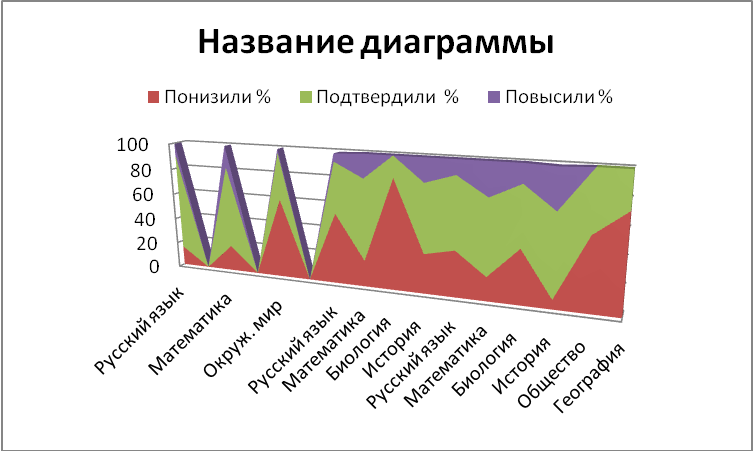 Диагностический текущий контроль проводилсяпо математике в  5-10  классах за 1 полугодияДиагностический текущий контроль проводилсяпо русскому языку в 5-10  классах за 1 полугодиеИтоги техники чтения 5 классов за 2018-2019 учебный годИтоги техники чтения 6 классов за 2018-2019 учебный годИтоги техники чтения 7 классов за 2018-2019 учебный год           ИТОГИ ПРОМЕЖУТОЧНОЙ АТТЕСТАЦИИ Итоги промежуточной аттестации по английскому языку 2018-2019 уч.годМузыкаРодные языкиРезультаты промежуточной аттестации 2018-2019 учебный годТехнологияРезультаты промежуточной аттестации 2018-2019 учебный годХимияРезультаты промежуточной аттестации за 2018-2019 учебный годХимия             В 2019 году по итогам года и по итогам сочинений по литературе к сдаче ГИА в виде Единого Государственного Экзамена были допущены все 67 обучающихся 11 классов.  В гимназии проводилась согласно плану работа по подготовке обучающихся к прохождению ГИА. В течение года 5 раз  проводили диагностические работы в рамках проекта «СтадГрад», которые способствовали ознакомлению с КИМами и с процедурой проведения аттестации. Проводили совместное с родителями и обучающимися собрание по ознакомлению с новыми положениями по процедуре проведения ГИА -2019. Также проводили пробные итоговые сочинения в октябре по литературе.                   В соответствии с планом работы гимназии, а также в целях подготовки к участию в государственной итоговой аттестации 17.12.2018 г. проведен пробный ЕГЭ для обучающихся 11 классов по русскому языку (учителя Паршина Т.Б. и Магомедова В.М.). Работу по русскому языку выполняли 64 из 68 обучающихся (4 отсутствовали по болезни). Справились с работой  62  обучающихся (91%). Преодолели минимальный порог 21 это 39% обучающихся. Средний тестовый балл на пробном ЕГЭ составил 20,3 Анализ итогов выполнения заданий 1 –ой части.Рассмотрим типичные ошибки выполнения заданий 1 части. Мы выделили те задания, с которыми справилось менее 60% обучающихся: 1. Ошибки, связанные с умением определять грамматические и речевые ошибки в предложениях. 2. Ошибки, связанные с морфологическим анализом слова , с правописанием – Н, - НН в суффиксах различных частей речи . 3.Ошибки, связанные с постановкой знаков препинания в предложениях со словами и конструкциями, не связанными с членами предложения, с обособленными членами, в сложноподчиненных предложениях, в предложениях с разными видами связи (№№ 16,18,19). С заданиями  20, 21,22 справились все обучающиеся. Анализ итогов выполнения заданий 2 части работы . Проблема выделяют все обучающиеся. Остаются недостаточно усвоенными разделы речеведения, связанные с интерпретацией содержания текста (К2, максимальный балл получили 25% обучающихся), комментарием проблематики текста (К4, максимальным баллом оценены 25% обучающихся). Вывод. Продолжить работу по подготовке к ЕГЭ, обратить внимание на допущенные ошибки, отработать план написания сочинения.Итоги по ОГЭ биология	                                      Итоги по ОГЭ обществоИтоги по ОГЭ физикаИтоги ЕГЭ 2018/2019 учебного года МБОУ «Каспийская гимназия» Итоги ЕГЭ 2018/2019 учебного года МБОУ «Каспийская гимназия»     Лучшие результаты показали  выпускники по русскому языку, профильной математике, английскому языку , географии, информатике и физике . По этим предметам все, кто сдавал их,  преодолели минимальный порог. Хуже результаты по биологии , химии и обществознание где есть достаточное количество выпускников , кто не смог преодолеть минимальный порог.  В 2018 году выпускники средней гимназии  МБОУ «Каспийская гимназия» показали высокие результаты по предметам при сдаче ГИА.  50 обучающихся показали результат выше 80 баллов. Это на 12 человека больше, чем в прошлом году,  а Гапизова Калимат показала результат  100 баллов по русскому языку.Лучшие результаты ЕГЭ -2019  (80-100 баллов) По результатам учебного года и ГИА награждены медалями « За особые успехи в учении»   и получили аттестат  о среднем общем образовании  особого образца 11  выпускника.      В 2019 году по итогам  учебного года к сдаче Государственной итоговой аттестации в виде ОГЭ были  допущены все 84 выпускника основной гимназии.  В течение учебного года все проверочные работы в 9 классах проводились в форме ОГЭ. В течение года  проводились 2 раза диагностические работы по русскому языку и математике для всех обучающихся, а также по выбранным предметам. Результаты диагностических работ доводились до сведения родителей. Все 84 обучающихся  9 классов  достойно справились с ГИА и  были выпущены с аттестатами. Впервые для обучающихся 9 классов было проведено итоговое устное собеседование по литературе.      К настоящему времени в МБОУ «Каспийская гимназия» создана целостная воспитательная система, посредством которой реализуется содержание основных направлений воспитательного процесса.  Структура работы. Педагогического совета МБОУ «Каспийская гимназия» предусматривает обязательное вынесение вопросов, связанных с воспитанием обучающихся, на рассмотрение всех участников образовательного процесса. В  штатное расписание гимназии включена должность старшей вожатой, занимающейся вопросами реализации концепции воспитания в школе, создана система дополнительного образования, имеются в наличии  во второй смене свободные площади, необходимые для внеурочной и кружковой работы.       В школе осуществляется различная по своему содержанию и воспитательным функциям деятельность школьников, связанная с приобщением их к различным аспектам общественной культуры, ориентированная на индивидуальные интересы и творческие задатки детей.Воспитательная деятельность в школе проводится по следующим направлениям:- Нравственность; Здоровье: Учение; Семья; Общение и досуг; Гражданин и патриот; Труд    В начале учебного года был составлен план воспитательной работы в соответствии с целями и задачами гимназии. В воспитательном плане были запланированы тематические классные часы, беседы, традиционные мероприятия, экскурсии. План работы на учебный год был дополнен мероприятиями,  запланированными в целевых программах.  В начале учебного года МБОУ «Каспийская гимназия» была включена в 10 пилотных школ РДШ по Республике Дагестан.  В начале года в движение вступили 35 обучающихся гимназии. На конец года количество их увеличилось на 122 человека и достигло 157 человек.  Гимназия провела активную работу в этом направлении, принимала участие во многих мероприятиях, связанных с введением общественного движения в республике  и достигла следующих результатов.Отчётпо итогам организации процесса воспитанияв МБОУ «Каспийская гимназия» за 2018-2019 учебный год.Педагогический коллектив работает над темой «Повышение уровня духовно-нравственного воспитания подрастающего поколения, формирование его патриотического и гражданского сознания и самосознания, потребности в изучении отечественной культуры и истории»Цель воспитательной работы 2018-2019 учебный год:Формирование у обучающихся ценностных ориентиров и нравственных норм, основанных на культурно-исторических, духовно-нравственных, патриотических и общечеловеческих принципах. Задачи:  создавать условия для самореализации личности каждого обучающегося через досуговую деятельность;формировать у обучающихся нравственных смыслов и духовных ориентиров, гражданственности, патриотизма;формировать у обучающихся ценностное отношение к своему здоровью и здоровому образу жизни.;  усилить роль семьи в воспитании детей, привлекая к организации учебно-воспитательного процесса в гимназии;  совершенствовать работу ученического самоуправления;  повышать педагогическое мастерство кураторов   и обобщать лучший опыт работы с классными коллективами.Приоритетные направления воспитательной работы гимназии: -поддержание, укрепление и формирование традиций школы; -развитие системы соуправления школой; -гражданско-патриотическое;                     -духовно - нравственное; -спортивно-оздоровительное; -экологическое воспитание; -трудовая деятельность; -работа с ребятами из «группы риска»; -работа с родителями.Социальный паспортМБОУ «Каспийская гимназия» на 2018/2019 учебный годНа различных видах учета из числа обучающихся МБОУ                            «Каспийская гимназия» в 2018-2019 уч. году состоит трое несовершеннолетних, из них на учете в ОПДН нет, на ВШУ (группа риска) трое.  Две семьи состоит на учете как социально опасные. На сайте есть странички для отражения воспитательной работы гимназии. Работа ШМО кураторов в 2018-2019 учебном году:Методическая тема: «Современные образовательные технологии и методики в воспитательной системе куратора»Задачи ШМО кураторов-воспитателей: 1. Организация системы по использованию в воспитательном процессе современных образовательных технологий и методик для удовлетворения потребностей учащихся в культурном и нравственном воспитании. 2. Организация и проведение на высоком профессиональном уровне воспитательной, методической, опытно- экспериментальной работы куратора. 3. Использование в воспитательном процессе здоровьесберегающих технологий, методик и приемов оздоровления детей, рекомендованных на федеральном или региональном уровне. 4. Организация педагогической деятельности с учетом индивидуальных особенностей учащихся. 5. Формирование гармонически развитой личности, готовой и способной полноценно выполнять систему социальных ролей. 6. Совершенствование методики проведения классных часов и внеклассных мероприятий с использованием ИКТ в воспитательном процессе. 7. Повышение педагогического мастерства кураторов. 8. Проведение педагогических экспериментов.Основные направления деятельности МО:1. Повышение теоретического, методического уровня подготовки кураторов по вопросам психологии и педагогики воспитательной работы. 2. Информирование о нормативно-правовой базе, регулирующей работу кураторов  в рамках приоритетного национального проекта «Образование». 3. Обобщение, систематизация и распространение передового педагогического опыта. 4. Вооружение кураторов современными воспитательными технологиями и знаниями современных форм и методов работыВ течение года:
1. Создание банка интересных педагогических идей.
2. Работа по созданию учебно-методического комплекса.
3. Создание банка данных по изучению уровня воспитанности.
4. Обзор методической литературы по проблемам организации воспитательной деятельности.
5. Проведение кураторами открытых мероприятий. Консультации для кураторов-воспитателей:
1. Содержание деятельности кураторов-воспитателей.
2. Документация кураторов-воспитателей.
3. Организация работы с родителями.
4. Ученическое самоуправление в классе.
5. Классный час – это.        Тематика заседаний МОПлан внутришкольного контроля за воспитательной работойУсловные обозначения: Т – тематический контроль, Ф – фронтальный контроль, П – персональный контроль, ТО – тематико-обобщающий, КО – классно- обобщающий, СД – совещание при директоре, МО – методическое объединенииТрадиционно в гимназии в начале года в учебно-воспитательном плане идет целый раздел по вопросам воспитания и строго по плану проводятся все мероприятия. В частности, в этом учебном году поведены для всех учащихся гимназии мероприятия общешкольного плана.Праздник «Первого звонка»«День народного Единства»«День матери»«Прием в РДШ»«День учителя»Новогодние утренники с приглашением профессиональных артистов с 1 по 8 кл. и 9 – 11 кл. – вечер отдыха«День гимназии» - прием в гимназисты, 1 классы«Парад цветов» - к международному женскому дню«День защитников Отечества» «Смеяться право не грешно» - к 1 апреля «Весна, весна и все ей рады» - к международному дню солидарности трудящихся «Наследники Победы» Последний звонок Выпускной вечерДекада кураторов апрель   2019   В гимназии функционирует 5 кружков внеклассного блока и одна спортивные секции. Работа каждого кружка по-своему оригинальна и интересна, обучающиеся с большим интересом посещают кружки. На все творческие объединения есть программы. Ребята активно принимали участие во всех конкурсах, проводимых в  городе, республике. Руководители кружков, спортивных секций и обучающиеся были отмечены грамотами. Абдурахманова Л.С. участвовала в интернет уроке по технологии и заняла призовые местаДиплом 1 степени в интеллектуальной интерактивной игре проект «Юный патриот», первенство города по баскетболу команда девушек 3 место, на муниципальном этапе военно-спортивной игре «Победа» 2 место, в республиканской военно-спортивной игре «Ополченец» 3 место, «А ну-ка, парни!» 1 место,  в муниципальном конкурсе «Верны ЮИДовской стране» 1место,  в зональном этапе  конкурса «Верны ЮИДовской стране» 1место,  первенство города по волейболу среди девушки 1 место,  «Лидер 21 века»      1 место, на муниципальном этапе Республиканской выставки-конкурса 1 и 3 место,  и т.д.1.Работа кружков внеклассного блокаКружковая работа МБОУ «Каспийская гимназия»Отчет по организации дополнительного образования в МБОУ «Каспийская гимназия»Информация ДО МБОУ «Каспийская гимназия»В МБОУ «Каспийская гимназия» -1.5 ставокВакансий в дополнительном образовании – нетКоличество творческих объединений -5,  количество групп- 10Общее количество уч-ся охваченных в  ДО МБОУ «Каспийская гимназия» -128обучающихся.В УДО – 463 уч-ся(муз. школ; худ. школа; спортивные секции; КИД; шахматная школа; дом детского технического творчества.)      Куратор ДО – Мочалова Е.Г. Образование  высшее – ДГПУ.      Категория – высшая, должность – зам.директора        Особое внимание уделяется формированию у обучающихся понимания важности сохранения здоровья – залога успеха в дальнейшей жизни. Для решения этой задачи проводятся: - анкетирование обучающихся с целью выявления «вредных привычек»;             - организация и проведение встреч с наркологом и психологом с целью оказания психологической помощи обучающимся;- проведение конкурса плакатов о вреде никотина и алкоголя, наркомании;     - проведение классных часов «Вредные привычки» для учащихся 1-7 классов; - проведение бесед о сохранении здоровья «Здоровому обществу – здоровое поколение». Спортивно – оздоровительная работа осуществляется через уроки физической культуры и секционную работу. В гимназии работают следующие спортивные секции:   волейбол,  баскетбол. Ребята активно участвуют в сдаче ГТО.    В рамках внеклассной работы для обучающихся проходят командные классные спортивные состязания, связанные со школьными праздниками, народными традициями: это командные эстафеты «Весёлые старты», школьная военно-спортивная игра «А, ну-ка, парни!». Команда гимназии ежегодно принимает участие в мае в «Годен к строевой». В городском и Всероссийском шахматном турнире «Белая ладья».Общее количество школьных соревнований более 35. Количество обучающихся, принявших участие в конкурсах различной  направленности -640Патриотическое воспитание.Формирование духовно-нравственных ценностей, привитие патриотических качеств, воспитание любви к Родине, уважения к подвигу русского народа. По данному направлению была проведена следующая работа: организована помощь  ВОВ, совершены заочные экскурсии по боевым местам. Ребята стали участниками конкурсов стихов, мультимедийных презентаций, рисунков на военную тему. Проведены классные часы - обсуждения книг на военную тему, Круглые столы, посвящённые Дню Победы и Дню защитников Отечества и множество других мероприятий. 9 мая проведён митинг «Бессмертный полк».1)подготовка проектов «Спасибо деду за Победу!». Ученики 5-9 классов представили историю своей семьи, рассказывали о своих родственниках – участниках войны. Подготовка проектов проходила при участии школьного музея. 2)Вахта Памяти – возложение цветов к памятникам и мемориалам в Москве, посвященным героям и событиям Великой Отечественной войны. 3)Конкурс плакатов «Прочти книгу о войне», подготовленный и проведенный библиотекой школы и школьным советом. .4)Традиционный концерт к 9 мая5) конкурс сочинений «Спасибо Вам, что мы войны не знали»Духовно – нравственному воспитанию обучающихся способствуют различные экскурсионные программы, которые разрабатываются в соответствии со школьным курсом кураторами и учителями – предметниками. Вся экскурсионная деятельность делится на два основных направления: 1) Экскурсии, осуществляющие сопровождение учебного процесса и предоставляющие дополнительную информацию к предметам основного образования. 2)Экскурсии, направленные на расширение мировоззрения и эстетическо-культурное развитие. Оно помогает предоставить обучающимся дополнительное образование и реализовать те программы, которые ставит перед школой современное общество.Экологическое воспитание. Прививать любовь ко всему живому, чувство заботы о чистоте и красоте природы, о её экологическом благополучии.        Педагогами были организованы экологические рейды, озеленение классов. Дети участвовали в акциях« Посади дерево и сохрани его», «Покорми птиц», месячники по благоустройству территорий. Кураторы и учителя биологии проводили беседы на экологическую тему. Принимали активное участие различных мероприятиях- экологической направленности как городского, так и республиканского уровня. Таких как «Золотая осень», «День птиц», «День воды», слёт юных экологов.  Шейхмагомедова Саида ученица 11 кл. заняла первое место в номинации «Видеофильм» в конкурсе «День Воды», 1 место в 28 Всероссийском слете юных экологов, в номинации экология.Отчет работы кружка ЮИДза 2018– 2019 учебный годВ кружке  ЮИД  в 2018– 2019  учебном году было 15 ребят. Членами кружка являются обучающиеся с 6-7 классов.Основная цель работы кружка ЮИД – охрана жизни и здоровья юных граждан, защита их прав и законных интересов путем предупреждения дорожно-транспортных происшествий, используя различные формы деятельности.         С начала учебного года был обновлен уголок безопасности по ПДД, в который входят: 1. Рекомендации для родителей2. ПДД3.Знаки Дорожного движения.        Отряд ЮИД принял активное участие во всероссийской широкомасштабной акции «Внимание, дети!» и «Глобальной неделе безопасности дорожного движения», «Верны ЮИДовской стране» , «Безопасное колесо»         С 1-11 классы, согласно циклограмме воспитательной работы были проведены классные часы по темам:"Правилам дорожного движения почет и уважение""Светофор наш верный друг""Вместе за безопасность"Были организованы и проведены встречи с инспекторами ГИБДД.Была проведена  общешкольная радиопередача инспектором по пропаганде БДД Ширавовым В.С.Ребятами была проведена радиопередача по профилактике ДТП приуроченная ко Дню памяти жертв ДТП.Велась работа по предписанию ОГИБДД г.Каспийск.Юидовцы провели работу в первых  классах  «За безопасность дорожного движения» с учениками. Рассказали о своей деятельности, правилах поведения на улицах города.Профилактика злоупотребления психоактивными веществами, наркотическими средствами В течение учебного года соц. педагогом, психологом и кураторами проводилась следующая работа:1. Профилактическая акция « Выбери жизнь скажи наркотикам - НЕТ». Акция включала в себя раздачу буклетов, демонстрацию плакатов по пропаганде ЗОЖ и профилактике наркомании в целях призвать жителей и гостей города отказаться от вредных привычек и серьезнее относиться к тому,  что наркотики ежегодно уносят тысячи и даже миллионы человеческих жизней.2. Были проведены тематические классные часы:- «Это страшное слово - наркотики» в 5-7 кл.- «Это должен знать каждый! Твоя гражданская позиция: что ты скажешь?» в 8-9 кл.- «Я выбираю жизнь» в 10-11 кл.3. На родительских собраниях психологом и социальным педагогом были прочитаны лекции на тему:-«Как поговорить с ребенком о вреде и последствиях употребления наркотиков?»-«Советы родителям. Правила, позволяющие предотвратить потребление психоактивных веществ вашим ребенком»Так же родителям были вручены «Памятки для родителей».На общешкольное тематическое родительское собрание «Это должен знать каждый родитель» были приглашены для выступления сотрудники ОПДН, УФСНК, здравоохранения.4. Была  организована встреча родителей с представителями реабилитационного центра «Каспий».5. Были проведены анкетирования и тестирования на тему:«Наркомания и токсикомания» «Тест на склонность к наркотикам» .6.Обучающиеся гимназии приняли участие в антинаркотическим марафоне «Дагестан - за здоровое поколение» , во Всероссийском конкурсе  социальной рекламы «Новый Взгляд».Профилактика социально-значимых заболеваний ( алкоголизм, СПИД, и т.д .)Тематические классные часы:-« Пивной алкоголизм»- «Профилактика ВИЧ , СПИДа»Беседы со школьниками:-« СПИД-чума 21 века»-«От чего мы зависим?»Профилактика правонарушений, суицидального поведения, жестокого обращения:Разработан  план/программа:-План работы по профилактике правонарушений и безнадзорности несоверщшеннолетних.- Программа по профилактике суицидального поведения.- Программа по профилактике жестокого обращения с несовершеннолетними.Совет профилактики.В состав входят:Мочалова Е.Г. –зам. директораСагитова А.М.- зам.директораМустафаева З.И. – председатель профкомаКеримова Г.Н.- зам. директора Гасанова И.Р.- соц. педагог Ибранова Г.М. – педагог-психологРамазанова Ж.С.- руководитель МОАбдусаламова Г.А.- председатель род.комитетаРудакова А. – КС РДШАсадуллаева С.М. – инспектор ОПДНЗаседания Совета профилактики проводятся один раз в четверть, а также по необходимости. Целью  Совета профилактики является противодействие противоправным поступкам обучающихся гимназии, а также создание условий для получения ими полноценного качественного образования.Главными задачами Совета профилактики являются:-разработка и осуществление комплекса мероприятий по профилактике правонарушений, алкоголизма, наркомании и безнадзорности среди обучающихся гимназии;- разъяснение существующего законодательства, прав и обязанностей родителей и детей;- проведение индивидуально-воспитательной работы с подростками девиантного поведения;- проведение просветительской деятельности по данной проблеме;- организация работы с социально опасными, неблагополучными, проблемными семьями, защита прав детей из данной категории семей;- защита прав и представление интересов ребенка в различных конфликтных ситуациях с участием как физических, так и юридических лиц.За 2018/19 уч. год рассмотрено 15 персональных дел.Организация занятости несовершеннолетних, состоящих на учете в ОПДН, ВШУ и в «группе риска» во внеурочное время:Обучающиеся вовлекаются в кружки дополнительного образования, в спортивные секции, посещают художественную и музыкальные школы.Попыток и совершенных суицидов среди несовершеннолетних- нет.Проведенная работа, направленная на профилактику суицидального поведения несовершеннолетних заключалась в основном в:выялении подростков с суицидальным риском.изучении особенности самооценки, агрессивности, акцентуаций характера, социально-психологической адаптации девиантных подростков.проведении профилактической программы, направленной на личностный рост и успех, на выработку уверенности в себе, на профилактику конфликтных ситуаций и обучение релаксационным упражнениям.Проведенная работа, направленная на профилактику жестокого обращения среди несовершеннолетних заключалась  в основном в:выявлении обучающихся, подвергающихся насилию и жестокому       обращению. предотвращении фактов жестокого обращения и насилия над несовершеннолетними. оказании социальной, психологической, педагогической  помощи и поддержке несовершеннолетним, попавшим в ситуацию жестокого обращения оказании помощи родителям по формированию устойчивых взглядов на воспитание, отношение в семье, разрешение конфликтов. формировании негативного мнения у обучающихся ко всем формам жестокого обращения. Проведенная работа, направленная на профилактику правонарушений среди несовершеннолетних  обучающихся заключается в:выявлении обучающихся, совершающих правонарушения.информинаровании обучающихся об уголовной и      административной   ответственности за правонарушения.вовлечении обучающихся в общественно-активную жизнь гимназии.Работа  с родителями (из плана работы)План  общешкольных родительских собраний на 2018-2019 учебный годЦель работы:укрепление связей между семьей и общеобразовательным учреждением в целях установления единства  воспитательного влияния на обучающихся гимназии.Задачи:Привлечение родительской общественности к организации внеклассной и внешкольной воспитательной работы.Оказание помощи педагогам гимназии в организации пропаганды педагогических знаний среди родителей.Установление взаимодействия гимназии, семьи и общественных организаций по профилактике правонарушений среди обучающихся и семейного неблагополучия в микрорайоне гимназии.Направления деятельности:	Диагностика семьи.Взаимоотношения с родителями обучающихся.Работа с нестандартными семьями (многодетными, неполными, неблагополучными) через администрацию гимназии, инспектора ПДН, социально-педагогическую и психологическую службу гимназии.Организация досуга обучающихся.Проведение родительских собраний.Индивидуальные и групповые консультации.Привлечение родителей к сотрудничеству по всем направлениям деятельности гимназии.Воспитательные задачи на 2018- 2019 учебный год.В целом, можно сказать, что задачи, поставленные на 2018-2019 учебный год, выполнены: - организация и проведение воспитательных мероприятий осуществлялись, исходя из интересов, интеллектуальных и физических возможностей обучающихся, что обеспечивало реализацию личностно-ориентированного подхода при одновременном обеспечении массовости мероприятий; - все аспекты воспитательной работы позволяли обучающимся ярко и неординарно проявлять свои творческие способности;- проведенный среди обучающихся гимназии мониторинг организации  мероприятий РДШ показал, что ученики гимназии в целом положительно оценивают проведенные мероприятия за прошедший учебный год; они с интересом участвуют в делах РДШ.- наибольших успехов удалось добиться в развитии гражданско – патриотического, духовно – нравственного, спортивно – оздоровительного направлений в воспитанной деятельности гимназии за счет тесного сотрудничества кураторов с руководителями МО, активной деятельности школьного Совета самоуправления; активной работы активистов РДШ под руководством координатора движения Гасановой И.Р., и председателя координационного совета ученицы гимназии Рудаковой А.   - воспитательная работа в гимназии помогает созданию здорового детского коллектива; тесное сотрудничество учителей и учеников способствует формированию хорошей атмосферы, основанной на доверии, понимании и коллективном творчестве. Не смотря на спланированность воспитательной работы, не удается избежать и некоторых недостатков: - по-прежнему не все направления воспитательной работы получили должное развитие; - не все кураторы  готовы выступать в качестве организаторов мероприятий;  - активное привлечение к участию в мероприятиях одних и тех же обучающихся привело к снижению их учебных результатов; - не во всех классах работает система самоуправления; - не все классы принимают участие в школьных делах, что говорит о их не высоком уровне вовлеченности в школьную жизнь; - есть случаи нарушения школьной дисциплины, правил поведения обучающихся со стороны ряда учеников гимназии, что говорит о недостаточном уровне их воспитанности и сознательности; - не работает система мониторинга воспитательной работы. Учителя и педагоги гимназии постоянно работают над совершенствованием воспитательного процесса. Закрепляются и развиваются традиции, созданные в гимназии, расширяются возможности для самореализации и самосовершенствования обучающихся через различные формы воспитательных мероприятий, систему дополнительного образования; совершенствуется деятельность органов самоуправления; ведется методическая работа в педагогическом коллективе по совершенствованию воспитательной работы в гимназии. Отчет старшей вожатой  о проделанной работе в  МБОУ  «Каспийская гимназия»за 2018-2019 учебный год.В течение 2018-2019 учебного года мною была проделана следующая работа:1.09.2017.Проведена торжественная линейка, посвященная Дню знаний.Проведена линейка, посвященная «Дню солидарности в борьбе с терроризмом».Во второй половине сентября проведены выборы  активов классов и школы.104-года Героя Советского Союза М. Гаджиева( линейка памяти).Праздничные мероприятия ко Дню учителя, за учащимися 2-11 классов были закреплены ветераны-педагоги школы.  Проведены  акции помощи пожилым людям, поздравительные рейды ко Дню пожилых людей, Дню Учителя.16.11.18 проведена радиопередача, посвященная международному дню толерантности.26.11.2018г. концерт, посвященный Дню матери.Выставка  Новогодних плакатов и подделок 1-11 классы. Проведение   новогодних утренников для начальных классов.Подготовка и проведение ежегодного мероприятия, посвященного дню рождению гимназии. Торжественная линейка посвящение 1-х классов в гимназистов.Проведен концерт «День Защитника Отечества»С середины февраля проведен «Смотр строя и песни», посвященный Дню защитника Отечества.Поход с благотворительной акцией «Протяни руку дружбы» в Детский дом города Каспийска 13 февраля.Конкурс чтецов «Дни патриотических чтецов»С 1-4 классы конкурс чтецов на лучшего чтеца, приуроченный к Дню защитника Отечества.Цикл радиопередач по истории Российской Армии.Конкурс на лучшее сочинение «Подвиг народа в годы ВОВ» 13.02.2019г.Посещение семинара в Доме детского творчества каждый месяц.Участие с учащимися 3-х классов в Параде юнармейских войск.Проведение по классам акции «Комиссия светоотражателей».  2.03.2019г. конкурс чтецов «Весной навеянные строки».  21.03.2019г. Участие в городском конкурсе «Миротворцы».  2.04.2019г. «Безопасное колесо – 2019»  5.04.2019г. Радиопередача про Ахульго.  21-24..04. «Весенняя неделя добра».  Составление периодической отчетности и документации, по требованию администрации.  Всероссийская акция «Георгиевская лента». Всероссийская акция «Бессмертный полк». Городской конкурс «Лидер 21 века». День Детских общественных организаций, прием в РДШ 19 мая Ежегодное праздничное мероприятие «За честь гимназии» 20.05.2019г.Задачи на 2019-2020 учебный год:1) Формировать у учащихся такие качества, как долг, ответственность, честь, достоинство, личность. 2) Воспитывать любовь и уважение к традициям Отечества, школы, семьи. Общекультурное направление (Экологическое воспитание) 1) Изучение учащимися природы и истории родного края. 2) Формировать правильное отношение к окружающей среде. 3) Содействие в проведении исследовательской работы учащихся. 4) Проведение природоохранных акций. Духовно-нравственное направление. ( Нравственно-эстетическое воспитание) 1) Формировать у учащихся такие качества как: культура поведения, эстетический вкус, уважение личности. 2) Создание условий для развития у учащихся творческих способностей. Здоровье- сберегающее направление. (Физкультурно-оздоровительное воспитание) 1) Формировать у учащихся культуру сохранения и совершенствования собственного здоровья. 2) Популяризация занятий физической культурой и спортом. 3) Пропаганда здорового образа жизни Социальное направление. (Самоуправление в школе и в классе) 1) Развивать у учащихся качества: активность, ответственность, самостоятельность, инициатива. 2) Развивать самоуправление в школе и в классе. 3) Организовать учебу актива классов. Методическая работа 1) Изучение и обобщение опыта работы кураторов; 2) Оказание методической помощи кураторам в работе с классом.4.Использование современных образовательных технологий. В настоящее время в учебно-воспитательный процесс активно внедряются следующие педагогические технологии:разноуровневое обучение;проектная деятельность;здоровьесберегающие технологии;информационно-коммуникационные технологии;дифференцированное обучение;модульное обучение;интеграция учебных дисциплин;индивидуальные учебные планы.     Использование новых педагогических технологий позволяет внедрять личностно-ориентированный подход в образовательный процесс.Использование информационных технологий в образовательном процессе способствуют следующим целям:Информатизация учебно-воспитательного процесса. ИКТ-сопровождение введения ФГОС.Использование информационных технологий в воспитательной работе. Повышение  и углубление ИКТ - компетентности педагогических кадров, других работников гимназии. Методическое и психолого-педагогическое сопровождение процессов информатизации в гимназии. Пополнение технической базы гимназии.  Накопление материалов ведется следующим образом:база делопроизводства,информационная база инновационной деятельности, материально-экономическая база,база данных обучающихся,мониторинг качества образования.   МБОУ «Каспийская гимназия»  оснащена образовательными дисками, имеются электронные энциклопедии по всем предметам, доступ в Интернет осуществляется в каждый кабинет по выделенным линиям. Всего в гимназии 163 компьютера, из которых 93 ноутбука и  нетбука. Каждый учитель-предметник, использующий в своей работе компьютерные технологии, имеет необходимые пособия для обучающихся. 21 кабинет  оснащены интерактивными досками, проекторами, компьютерами: мультмедийных проектора -7, интерактивных досок-14, принтеров -1, многофункциональных устройств (МФУ, выполняющие операции печати, сканирования, копирования)- 13. В гимназии имеются предметные кабинеты, оснащенные  современным оборудованием в соответствии с требованиями учебных планов и программами обучения (кабинеты: физики, биологии, химии, русского языка и литературы, географии, математики)      В течение 6 лет педагогический состав гимназии, родители  используют электронный дневник, который помогает вовремя информировать родителей о состоянии учебного процесса обучающихся, а также учителям и кураторам получить доступ к передовым технологиям автоматизации учебного процесса, инструментам онлайн - образования и современным способам общения с родителями. Электронный дневник дает полную статистику, включающую в себя как стандартные ведомости и отчёты образовательной организации, так и дополнительные. Отчёты в школе, которые раньше заполнялись вручную, теперь формируются автоматически. Все данные обновляются в режиме реального времени.Дневник.ру предлагает следующие сервисы дистанционного обучения: виртуальные конференции, проведение тестов в электронном виде, обмен комментариями к домашним заданиям, школьные объявления, новости, хранение файлов класса, библиотека и медиатека готовых учебных материалов.     Обучающиеся используют компьютерные технологии для создания проектных работ, презентаций по предметам с целью выступления на различных конкурсах, конференциях, экзаменах.   В течение 3 лет шло ознакомление  и проводилась апробация использования МЭШ. Учителя гимназии апробировали электронный ресурс на уроках, выступали с сообщениями на родительских собраниях, участвовали в вебинарах, проводимых работниками центра МЭО, участвовали во встречах с методистом МЭО. В гимназии был проведен практический семинар. В результате  все учителя и обучающиеся гимназии  в  этом году подключились к работе с использованием мобильной электронной технологии – МЭШ, которая позволит более качественно организовать учебный процесс гимназии, использовать мобильный электронный ресурс всеми участниками учебного процесса в новом технологическом формате на уроках и дома.Заключение, перспективы и планы развития   Продолжить  работу над темой ««Образовательная среда гимназии как условие и ресурс развития творческих способностей педагогов и обучающихся в условиях реализации стандартов второго поколения»».Задачи обученияОсновные задачи  школы на 2019- 2020годСовершенствование материально-технической базы;Совершенствование внедрения ИКТ в образовательный процесс;Эффективное внедрение в образовательный процесс учебно-наглядного оборудования полученного в рамках модернизации системы образования;Повышение качества знаний учащихся через повышение эффективности каждого урока, совершенствование системы промежуточного контроля по всем предметам учебного плана, совершенствование системы отслеживания пробелов знаний учащихся;Повышение мотивации творческой активности учащихся школы через систему классных и внеклассных мероприятий;Совершенствование условий сохранения и укрепления здоровья учащихся через эффективное  применение имеющихся ресурсов и внедрение новых технологий;Создание условий для обеспечения разработки инноваций учителями, и использование положительного опыта введения образовательных стандартов.Развитие кадрового потенциала: стимулирование творчески работающих учителей, обеспечение повышения квалификационного уровня педагогов, организация внутри школьной системы повышения профессионального уровня, мотивация выпускников школы на профессию педагога.Направления работы гимназииРазвитие благоприятной и мотивирующей на учёбу атмосферы в школе, обучение школьников навыкам самоконтроля, самообразования.Развитие творческих способностей обучающихся.Работа по развитию одарённости и адаптивных возможностей обучающихсяСовершенствование процедуры мониторинга обученности школьников с целью повышения качества образования.Совершенствование планирования, видов и форм диагностики и контроля. Осуществлять мониторинг процесса и результата профессиональной деятельности педагогов.Выявление, обобщение и распространение положительного опыта творчески работающих учителей.Проведение работы, направленной на сохранение и укрепление здоровья всех субъектов образовательного процесса.РезолюцияПродолжить работу по созданию единого образовательного и информационно-развивающего пространства для  реализации качественного образования в соответствии с требованиями ФГОС.Систематизировать работу над  повышением компетентности педагогов в свете требований ФГОС  через усиление работы в методических объединениях, творческих группах и стимулирование профессиональной активности.Совершенствовать  формы взаимодействия образовательной организации с родителями (законными представителями) обучающихся и их семьями, с образовательными организациями дополнительного образования детей.Усилить контроль за посещаемостью так как это влияет на успеваемость и качество.Активизировать работу со слабомотивированными обучающимися.Конкретизировать работу с одаренными детьми по индивидуальным способностям ученика.КлассНа 01.092018гНа конец учеб   года5432н/аС 1 «3»% успКач. %СОУСрбалл113031-------123435-------133234-------143433-------153435-------Итог164168-------21363610203-3100834,122333612136-5100694,023413712193-3100844,124353511145-5100714,0Итог145144456617-16100774,03136308175-100864,132313161771н100773,933363410202-2100884,13433337166-4100693,9353326597-5100543,7Итог1691543679271н11100753,941353412154-3100794,142353491672100744,043353213114-4100754,144343413145-2100794,0Итог139134475620-11100774,01-4617600128201641н38100763,951292711124-110085,290,75235319193-110090,391,353323110174--10087,190,4543329141041196,582,892,4Итог1291184458151399,186,491,261272841112-510055,684,16232318176-510080,687,96327269125-110080,786,564252761110-410063,586,2Итог111112275133-1510070,186,27 13121498-310061,982,47 2312811611-310060,781,7732619388-210057,976,3Итог886883327-810060,280,18-1353361413-210060,177,48 2353421517-21005074,28 33220587-11006582,8Итог10287133737-510058,478,19 131244416--10033,373,49 22824798-110066,784,49 331242139-210062,579,39 42812147-210042,778,8Итог11884143040-510051,379,510 128277812-510055,784,710 2313131612-410061,386,5Итог5958102424-910058,585,611 135348149-310065,187,511 2343310185-210084,990,3Итог6967183214-51007588,95-967659413426519015099,765,784,2Всег1-111293119426246625418899,96184,2№ началоКонец54с1 «3»С 1 «4»25996001282013831-№школыВсего учителейВысш.категорияIкатегориясоответствиеМолодые учителя –до3лет159331Ф.И.О.учителятемаГде был обобщен опыт1---Ф.И.О.учителяГранд президентаПочетных работников общего образованияРФОтличник народного просвещения РФ иРД Иные награды 1.Белова  Елена Сергеевна.-++РД-2.Керимова  Гюльнара  Надировна.-++РД-3. Валиева  Татьяна  Алексеевна-+--4.Абасова  Зайнаб  Ибрагимовна.-+--№ школы  классФ.И.ученикаФ.И.О.учителя  Домашнее обучение   15Шабанова АйшатГасанова Алжанат  Алиевна   41Эседов ИсмаилХаирова  Анжела  Мизамудиновна   43Мирзеханов СулейманЮсупова Саида Мамацаевна  Семейное обучение     ---итого     3Список учащихся КлассПредметШкольный тур.Городской тур.Республ.тур.Всеросс. чемп-т1.Халифатова  Гюльмира42русский язык      1--2. Султанов  Ибрагим42русский язык      2---3. Разуваев  Сергей43русский язык      3--4.Эмирбекова   Амина43русский язык      3---5.Кихов  Ахмедхан42математика       2---6. Халифатова  Гюльмира42математика        3       1--7. Разуваев Сергей43математика        3       ---8.Юнусов  Амир43математика        3       - --Итого количество 8         8       1--Ф.И.О. учителя КласспредметТема урокаТема семинара          Результаты Устного Собеседования  9 класс МБОУ «Каспийская гимназия»ПредметКлассКол-вовсего/писалиУспеваемость%Качествообучения %Средний баллРусский язык4134/132100804,0Математика4134/131100834,1Окруж. мир4134/131100804,0Русский язык5118/11295654,0Математика5118/11598904,1Биология5118/11898243,4История 5118/117100963,9Русский язык6112/10798733,8Математика6112/10799873,8Биология 6112/10998823,6История 6112/112100953,6Общество 6112/110100753,9География6112/11098923,5Биология 769/659958,53,7ИТОГО1615/15769977,23,8ПредметКлассПонизили%Подтвердили %Повысили%Русский язык415,15759,85Математика419,8563,3616,79Окруж. мир461,0735,883,05Русский язык554396Математика5206218Биология 584160История 5305218Русский язык6355411Математика6185725Биология 6414514История 676230Общество 655450География673270Биология 7апробацияапробацияапробацияИТОГО39,548,712№КлассУчительПисали5432% усп.% кач.Ср. балл81Юсупова Э.Ю.150465672782Юсупова Э.Ю.151293802083Юсупова Э.Ю.102233704081Омарова М.О.174553805282Омарова М.О.183564774483Омарова М.О.1023328050101Гамидова М.З.1711400100100102Гамидова М.З.1721500100100101Сатуев М.Я.9171010088,8102Сатуев М.Я.13283010076,9№классПисалиОценкиОценкиОценкиОценкин/аСОУ% кач% усп№классПисали«5»«4»«3»«2»н/аСОУ% кач% усп15 «1»25186100239610025 «2»2815130002310010035 «3»265174001784,610046 «1»202000002010010056 «2»2616100002210010066 «3»2212100001810010076 «4»23131000019100100№классПисалиОценкиОценкиОценкиОценкин/аСОУ% кач% усп№классПисали«5»«4»«3»«2»н/аСОУ% кач% усп17 «1»19142300168410027 «2»242040002310010037 «3»161510001610010049 «1»222200002210010059 «2»242400002410010069 «3»212100002110010079 «4»1111000011100100КлассФИО учителяПо спискПисалиРезультатыРезультатыРезультатыРезультаты% усп% качСОУКлассФИО учителяПо спискПисали«5»«4»«3»«2»% усп% качСОУЛезгинский3Тагиева К. Ш.313110612-10057,1464,864Тагиева К. Ш.2424798-10066,6765,175Тагиева К. Ш.24242136-10071,4359,436Аллахвердиева О. М.1815483-100809,17Аллахвердиева О. М.119171-100885,58Аллахвердиева О. М.1614932-1008511,69Аллахвердиева О. М.11972--1001007,110Аллахвердиева О. М.11862--1001006,1Даргинский5Балгуева Р. И.1512714-10066,6775,676Балгуева Р. И2822994-10081.8273,647Балгуева Р. И1211623-10072,73768Балгуева Р. И107511-10085,7185,719Балгуева Р. И1812425191,675060,3310Балгуева Р. И14972--10010092Русский5Эседова Р. Н.1298-1-10088,992,896Эседова Р. Н.1211326-1000,4558,557Эседова Р. Н.643-1-10075848Эседова Р. Н.1055---1001001009Эседова Р. Н.744---100100100Даг. Лит.5Асхабова М. С.108323-10062,5676Асхабова М. С.2117953-10082,578,17Асхабова М. С.1210262-1008065,68Асхабова М. С.171073--10010089,29Асхабова М. С.10633--1001008210Асхабова М. С.877---100100100Аварский5Рамазанова К. М.1612462-10083,371.36Рамазанова К. М.1511362-10081,868,77Рамазанова К. М.20173410-10041,153,88Рамазанова К. М.1613283-10076,963,89Рамазанова К. М.1715267-10053,355,710Рамазанова К. М.8743--10010084,5лакский5Саидова Э. К.96231-10083,3371,336Саидова Э. К.1613263284,6261,5455,697Саидова Э. К.88-53-10062,5053,508Саидова Э. К.1610433-10070709Саидова Э. К.2210181-1009064,8010Саидова Э. К.1817593-10082,3569,65КлассФИО учителяПисалиРезультатыРезультатыРезультатыРезультаты% усп% качКлассФИО учителяПисали«5»«4»«3»«2»% усп% кач5-1Абдурахманова Л.С.1477--1001005-2Абдурахманова Л.С.19811--1001005-3Абдурахманова Л.С.1587--1001005-4Абдурахманова Л.С.1266--1001006-1Абдурахманова Л.С.19145--1001006-2Абдурахманова Л.С.14104--1001006-3Абдурахманова Л.С.13103--1001006-4Абдурахманова Л.С.1385--1001007-1Абдурахманова Л.С.642--1001007-2Абдурахманова Л.С.1257--1001007-3Абдурахманова Л.С.734--1001008-1Абдурахманова Л.С.18171--1001008-2Абдурахманова Л.С.19145--1001008-3Абдурахманова Л.С.1010---1001005-1Гаджиев Э.М.945--1001005-2Гаджиев Э.М.1183--1001005-3Гаджиев Э.М.1495--1001005-4Гаджиев Э.М.16115--1001006-1Гаджиев Э.М.85---1001006-2Гаджиев Э.М.17143--1001006-3Гаджиев Э.М.1192--1001006-4Гаджиев Э.М.945--1001007-1Гаджиев Э.М.1572--1001007-2Гаджиев Э.М.1569--1001007-3Гаджиев Э.М.1174--1001008-1Гаджиев Э.М.871--1001008-2Гаджиев Э.М.11641-100918-3Гаджиев Э.М.981--100100ОБЖ8-1Гаджиев Э.М.201843-851008-2Гаджиев Э.М.25232--1001008-3Гаджиев Э.М.19136--100100КлассФИО учителяПо спискуПисалиРезультатыРезультатыРезультатыРезультаты% усп% качСОУКлассФИО учителяПо спискуПисали«5»«4»«3»«2»% усп% качСОУ9-1Султанова З. Э.223811-10050559-2Султанова З. Э.213810-10052569-3Султанова З. Э.22-61157727399-4Султанова З. Э.10163-100705911-1Султанова З. Э.288128-100716611-2Султанова З. Э.251213--10010081№предметКлассПисалиРезультатыРезультатыРезультатыРезультаты% успеваемости% качества№предметКлассПисали5432% успеваемости% качествабиология911025219070биология92713310057биология93129310075биология9442210050№предметКлассПисалиРезультатыРезультатыРезультатыРезультаты% успеваемости% качества№предметКлассПисали5432% успеваемости% качестваобществознание912089129085обществознание921616628844обществознание9318216100100обществознание94103619030№предметКлассПисалиРезультатыРезультатыРезультатыРезультаты% успеваемости% качества№предметКлассПисали5432% успеваемости% качествафизика9-е742110090                                                                                                           2018-2019 учебный год                                                                                                           2018-2019 учебный год                                                                                                           2018-2019 учебный год                                                                                                           2018-2019 учебный год                                                                                                           2018-2019 учебный год                                                                                                           2018-2019 учебный год                                                                                                           2018-2019 учебный год                                                                                                           2018-2019 учебный год                                                                                                           2018-2019 учебный год                                                                                                           2018-2019 учебный год                                                                                                           2018-2019 учебный год                                                                                                           2018-2019 учебный год                                                                                                           2018-2019 учебный год                                                                                                           2018-2019 учебный год                                                                                                           2018-2019 учебный год                                                                                                           2018-2019 учебный годПредметВсегоНе преодолели порог%Минимальный порог-50%51-60%61-70%71-90%91-99%100%Русский язык67--11,58121827345157,511,5Математика П25--1040520312728----Физика8112,5562,5----225----Химия225223147641552315--Информатика 5--120----360120Биология26311,5830,7623415,4415,416,25--История1616212212531637----География1----1100--------Английский язык10--110--330440220--Обществознание27622,227,4725,9414,8829,613,7--Литература4--125250125------Математика базоваяВсего2%3%4%5%2017 год55121629234214272018 год4712,1102117361940,42019 год42--61426621024№ п/пОбщеобразовательная организацияИтоги ЕГЭР/ЯМ (П)ФизикаХимияИнформатикаБиологияИсторияГеографияИ/ЯОбществоЛитература1Каспийская гимназияЧисленность участников _67____Участники6725822526161102741Каспийская гимназияЧисленность участников _67____Не сдали--15-31--6-1Каспийская гимназияЧисленность участников _67____Сдали до 60 баллов915510-143-1931Каспийская гимназияЧисленность участников _67____От 60 до 80 баллов2856481015811Каспийская гимназияЧисленность участников _67____От 80 и более баллов30521112-44-№                             ФИОПредметУказать количество балловГапизова Калимат ГапизовнаРусский яз100Абдуллаева Гулейбат ШамильевнаИстория 89Шамхалова Динара КурбанмагомедовнаИстория 86Арзиманов Руслан ЭльшановичМатем проф80Инанмасов Хаджимурад АзизовичМатем проф86Карагишиеву Абакару ФазировичуМатем проф84Катуева Шаминат КаландаровнаРусский яз80Магомедова Хадижат КурбановнаХимия 92Махмудов Рахман РуслановичРусский яз80Тагиров Ашурали КурбановичМатем проф84Таджибова Алина СиражидиновнаРусский яз94Шейхмагомедова Саида АйгумовнаРусский яз89Шерифова Айша ФаридовнаРусский яз91Абдуллаева Гулейбат ШамильевнаРусский яз94Юсупова Лейла МагомедзапировнаРусский яз91Арзиманов Руслан ЭльшановичРусский яз87Инанмасов  Хаджимурад  АзизовичРусский яз87Карагишиев Абакар  ФазировичИВТ94Магомедов Артур ИмрановичРусский яз89Магомедова Хадижат КурбановнаРусский яз91Саидов Саид ИдрисовичРусский яз89Тагиров  Ашурали КурбановичФизика 80Магомедалиева Абидат ДжамалудиновнаРусский яз80Ярметова Хадижат АбдуловнаРусский яз89Гусейнова Асият АбдулжалиловнаРусский яз87Абдуллаева Гулейбат ШамильевнаОбщество 89Касумова Тамила КамиловнаРусский яз85Арзиманов Руслан ЭльшановичРусский яз87Инанмасов  Хаджимурад АзизовичФизика86Казиева Жаннет НурудиновнаРусский яз87Омарова Диана ИсмаиловнаРусский яз87Магомедова Хадижат КурбановнаБиология 98Амиров Рустам АмировичРусский яз85Тагиров Ашурали КурбановичРусский яз80Таджибова Алина СиражидиновнаАнгл .яз93Гамзатова Раисат АлиевнаАнгл .яз80Федотов Филип ЭдуардовичРусский яз80Мирзоева Джарият МурадовнаАнгл .яз88Абдуллаева Гулейбат ШамильевнаАнгл .яз93Умаханов Нурадин УмахановичРусский яз80Карагишиев Магомед ГабибулаговичРусский яз80Ибрагимова Айшу ШарапудиновнаРусский яз80Валиева Асият ШамильевнаРусский яз80Исакадиева Бика МурадовнаРусский яз80Мирзоева Джарият МурадовнаРусский яз85Раджабова Джавгарат АлиевнаРусский яз85Юсупова Лейла МагомедзапировнаОбщество99Махмудов Рахман РуслановичОбщество81Гапизова Калимат ГапизовнаБиология 89Шерифова Айша ФаридовнаОбщество81№п/пФамилия Имя ОтчествоКуратор1Абдуллаевой Гулейбат ШамильевнеАрзиманову Руслау ЭльшановичуИнанмасову Хаджимураду АзизовичКарагишиеву Абакару ФазировичуКатуевой Шаминат КаландаровнеМагомедовой Хадижат КурбановнеМахмудову Рахману РуслановичуТагирову Ашурали КурбановичуТаджибовой Алине СиражидиновнеШейхмагомедовой Саиде АйгумовнеШерифовой Айше ФаридовнеАНАЛИЗ ОГЭ МБОУ "Каспийская гимназия" на 2018-2019 учебный годАНАЛИЗ ОГЭ МБОУ "Каспийская гимназия" на 2018-2019 учебный годАНАЛИЗ ОГЭ МБОУ "Каспийская гимназия" на 2018-2019 учебный годАНАЛИЗ ОГЭ МБОУ "Каспийская гимназия" на 2018-2019 учебный годАНАЛИЗ ОГЭ МБОУ "Каспийская гимназия" на 2018-2019 учебный годАНАЛИЗ ОГЭ МБОУ "Каспийская гимназия" на 2018-2019 учебный годАНАЛИЗ ОГЭ МБОУ "Каспийская гимназия" на 2018-2019 учебный годАНАЛИЗ ОГЭ МБОУ "Каспийская гимназия" на 2018-2019 учебный годАНАЛИЗ ОГЭ МБОУ "Каспийская гимназия" на 2018-2019 учебный годПредметВсего2%3%4%5%Русский язык84--2327,62125,24048Математика84--910,83339,64250,4Обществознание66--22334161,534,5Биология38--923,42359,8615,6Химия9--111,2111,2777,6География12--758,1433,218,3Литература3--133,3133,3133,3Информатика8--112,5337,5460История12--18,3541,5660Физика6----233,3466,6Англ язык 13--430,8215,41753,9№ п/пРазделыРазделыКоличество1.Сведения об учащихсяОбщее количество обучающихся в ОО12062.Сведения об учащихсяДевочки/мальчики655/5513.Сведения об учащихсяИз них сумма строк 3.1-3.135203.1Сведения об учащихсяНа домашнем обучении-3.2Сведения об учащихсяНе охваченные обучением ОО-3.3Сведения об учащихсяДети с ОВЗ13.4Сведения об учащихсяОбучающиеся на внутришкольном контроле33.5Сведения об учащихсяОбучающиеся ,состоящие на учете в ПДН МВД-3.6Сведения об учащихсяДети из малообеспеченных семей713.7Сведения об учащихсяДети из многодетных семей3623.8Сведения об учащихсяДети-мигранты13.9Сведения об учащихсяДети «группы-риска»153.10Сведения об учащихсяДети-сироты и дети оставшиеся без попечения родителей253.11Сведения об учащихсяДети-инвалиды243.12Сведения об учащихсяДети, чьи родители-инвалиды173.13Сведения об учащихсяВторогодники14.СемьиМногодетные3125.СемьиМалообеспеченные496.СемьиВдовы/вдовцы317.СемьиМатери-одиночки58.СемьиЗамещающие семьи49.СемьиРодители-инвалиды              1710.СемьиНа учете в ПДН МВД(списки согласованные)-11.Внеурочная занятость учащихся в ОООбщее кол. Кружков, секций и факультативов в ОО412.Внеурочная занятость учащихся в ОООхват обучающихся в кружках,секциях,факультативах8213.Внеурочная занятость учащихся в ООИз них сумма строк 13.1-13.114913.1Внеурочная занятость учащихся в ООДети с ОВЗ-13.2Внеурочная занятость учащихся в ОООбучающиеся  на ВШК-13.3Внеурочная занятость учащихся в ОООбучающиеся, состоящиеся на учете в ПДН-13.4Внеурочная занятость учащихся в ООДети из малообеспеченных семей               1413.5Внеурочная занятость учащихся в ООДети из многодетных семей  2213.6Внеурочная занятость учащихся в ООДети-мигранты113.7Внеурочная занятость учащихся в ООДети «группы риска»-13.8Внеурочная занятость учащихся в ООДети-сироты и дети оставшиеся без попечения родителей513.9Внеурочная занятость учащихся в ООДети-инвалиды413.10Внеурочная занятость учащихся в ООДети, чьи родители-инвалиды313.11Внеурочная занятость учащихся в ООВторогодники-14.Связь с учреждением ДООбщее количество учреждений ДО в городе (район)15.Связь с учреждением ДООхват обучающихся учреждениями ДО81516.Связь с учреждением ДОИз них сумма строк 16.1-16.1136716.1Связь с учреждением ДОДети с ОВЗ-16.2Связь с учреждением ДООбучающиеся на ВШК216.3Связь с учреждением ДООбучающиеся, состоящиеся на учете в ПДН-16.4Связь с учреждением ДОДети из малообеспеченных семей4116.5Связь с учреждением ДОДети из многодетных семей27516.6Связь с учреждением ДОДети-мигранты116.7Связь с учреждением ДОДети «группы риска»216.8Связь с учреждением ДОДети-сироты и дети оставшиеся без попечения родителей2016.9Связь с учреждением ДОДети-инвалиды1516.10Связь с учреждением ДОДети,чьи родители-инвалиды1116.11Связь с учреждением ДОВторогодники-СрокиФорма проведенияТемыРезультатыОтветственныеЗаседание №130. 08. 18методичес-кий практикумТема:Организация воспитательной работы в 2018/2019 учебном году.Цель:Обеспечение нормативно-методического сопровождения воспитательного процесса.Вопросы для обсуждения:1.     Утверждение плана работы на 2018/2019 учебный год. 2.     Изучение нормативных документов по организации воспитательной работы в 2018/2019учебном году.3.     Функциональные обязанности кураторов.4.     Проектировочная деятельность и планирование воспитательной работы в классе.Оформление в протоколе заседаний МО.Использовать полученную информацию в работеРекомендации педагогамЗам. директора Заседание№ 228.11.18семинар-практикумТема: «Организация социально-педагогического взаимодействия с учащимися, находящимися в СОП и воспитывающимися в семьях, состоящих на ВШК»Цель:- оказывать социально-педагогическую и психологическую помощь учащимся;- оказывать помощь детям и подросткам в защите их прав и интересов.   Вопросы для обсуждения:1.     Нормативно-правовая основа деятельности кураторов в работе с учащимися, находящимися в социально–опасном положении.2. Причины и мотивы девиантного поведения детей и подростков в семьях социального неблагополучия.Практическая часть:- тренинг «От диагнос-тики до коррекции»;- ролевые игры «Ученики, родители, учителя».3. Работа куратора по раннему выявлению неблагополучия в семье.4. Работа с одарёнными учащимися. Итоги Всероссийских олимпиад школьников.5. Подготовка учащихся 9-х и 11 классов к итоговой аттестации.Оформление в протоколе заседаний МО.Использовать полученную информацию в работеОбобщение опыта кураторовЗам. директора Педагог-психолог Соц. педагог Заседание   № 308. 02.19свободный микрофонТема: Социальные проблемы профориентации учащихся.Цель:Поиски рациональных способов организации профориентационной работы.Вопросы для обсуждения:1. Социальные проблемы профориентации ученической молодежи.2. Диагностика профессиональных интересов учащихся. 3.      Система работы по профориентации учащихсяИспользовать полученную информацию в работеРекомендации педагогамОбобщение опыта кураторовИспользовать полученную информацию в работе Зам. директора КураторыПедагог-психолог       Заседание№429.05.19панорама опытаТема: Практическое использование современных воспитательных технологий. Лето 2019.Цель: Обмен опытом.Вопросы для обсуждения:1. Отчет по темам самообразования.2.   Анализ работы кураторов за 2018/2019 учебный год.3.Перспективное планирование воспитательной работы на 2019-2020 учебный год.4.    Организация летнего отдыха учащихся. зам. директора кураторысоц.педагог       Заседание№429.05.19Тема: Практическое использование современных воспитательных технологий. Лето 2019.Цель: Обмен опытом.Вопросы для обсуждения:1. Отчет по темам самообразования.2.   Анализ работы кураторов за 2018/2019 учебный год.3.Перспективное планирование воспитательной работы на 2019-2020 учебный год.4.    Организация летнего отдыха учащихся. зам. директора кураторысоц.педагогСодержание контроляВид, форма, метод контроляГде обсуждаются итогиМесяцМесяцМесяцМесяцМесяцМесяцМесяцМесяцМесяцМесяцМесяцСодержание контроляВид, форма, метод контроляГде обсуждаются итогиVIIIIXXXIXIIIIIIIIIVVVIИзучение интересов и склонностей учащихсяТ, ТО, беседа, анкетирование учащихсяПедсоветы, МО классных руководителей++Качество планирования воспитывающей деятельности школьников в классах, клубах, кружках и секцияхТ, ТО, проверка плановСД, ППК, заседания МО классных руководителей ++Выполнение планов воспитывающей деятельности школьников в классах, клубах, кружках и секцияхТ, ТО, посещение мероприятий, наблюдение беседаСД, заседания МО классных руководителей++++Качество общешкольных мероприятий, классных часов, клубных, кружковых и секционных занятийТ, ТО, посещение мероприятий, наблюдение беседаСД, заседания МО классных руководителей, педсоветыВ течение годаВ течение годаВ течение годаВ течение годаВ течение годаВ течение годаВ течение годаВ течение годаВ течение годаВ течение годаВ течение годаУровень воспитанности учащихсяТ, П, КОПедсоветы, МО классных руководителей++Состояние индивидуальной работы с учащимися, нуждающимся в педагогической поддержкеТ, П, наблюдение, беседаППК, «малые» педсоветы++++Организация и состояние работы с классными руководителямиТ, П, ТО, наблюдение, беседа, посещение мероприятий++++Организация и состояние работы с педагогами дополнительного образованияТ, П, ТО, наблюдение, беседа, посещение занятийСД, заседания МО классных руководителей++++Организация и состояние работы с воспитателями ГПДТ, П, ТО, наблюдение, беседа, посещение занятийСД, заседания МО классных руководителей++++Организация и состояние работы с органами ученического самоуправленияТ, П, ТО, наблюдение, беседа, посещение занятийЗаседания  МО классных руководителей, педсоветы+++++Организация и состояние работы с родителями учащихсяТ, П, ТО, наблюдение, беседа, проверка планов работ, посещение родительских собранийЗаседания  МО классных руководителей, педсоветы+++++Организация и состояние работы с внешкольными учреждениямиТ, ТО, наблюдение, беседа, проверка выполнения договоровСД, педсоветы++++Стиль взаимоотношений в системе «учитель – ученик», микроклимат в школеТ, ТО, наблюдение, беседа, анкетированиеПедсоветы ++Охрана труда и техника безопасности во внеурочной деятельности учащихсяТ, П, ТО, наблюдениеСД, административные совещания++++Состояние и результативность воспитывающей деятельности школыФ, ТОПедсоветы, заседания МО классных руководителей+++№п/пФИОКлассТема классного часаЧисло,день недели№каб.Каким уроком6.Валиева Т.А.21«Надо ли ссориться»     15.04.понедельник257.Хаирова А.М.22«Они сражались за Родину»     25.04.  пятница858.Абасова З.И.23«Хлеб - всему голова»    22.04.понедельник959.Мирзоева З.Н24«Здоровый образ жизни»    15.04понедельник18510.Белова Е.С.31«Бессмертный подвиг защитников Отечества»    24.04.    среда10511.Шарапкикова Н.А.32«Собака-друг человека»    29.04.понедельник11512.Ибрагимова Т.В.33«Я помню!Я горжусь!»    8.05   среда4113.Мердалиева Д.Ш.34«Спасибо деду за победу!»   15.04.понедельник7514.Велиханова Р.Т.35«Женщины-космонавты»   11.04.   четверг12519.Щащаева И.М51«Спасибо вам, что мы не видели войны»  25.04 четверг42620.Джахаева А.А.52«Бессмертный подвиг защитников Отечества»   26.04  пятница24521.Мочалова Е.Г.53   «Пионеры-герои»  26.04.  пятница44622.Мустафаева З.И.54«Бессмертный подвиг защитников Отечества»  25.04 четверг28623.Гасанова З.С.61«Здоровый образ жизни.Мы за здоровье.»   24.04  среда29724.Паршина Т.Б.62«Великая Отечественная война»   05.05.воскресеньеГород.библиотека725.Шихвердиева М.Н.63«День космонавтики»  25.04. четверг43726.Паршина Т.Б.64«Здоровый образ жизни»Флеш –мобмай26727.Магомедова В.М.71«Человек среди людей»19.04.пятница32728.Рамазанова Ж.С.72«Я и мой класс»    24.04.   среда24729.Юсупова Э.Ю.73«Человек среди людей»    23.04.   вторник24730.Магомедова В.М.81«Моя будущая профессия»    16.04.   вторник32731.Хуразова З.О.82«Покоритель космоса»    19.04.   пятница19732.Саламова Ш.Г.83«Бессмертный подвиг защитников Отечества»    26.04.   пятница41733.Исрапова П.М.91«Я выбираю  ЗОЖ»    27.04.   суббота34734.Рамазанова Ж.С.92«Бессмертный подвиг защитников Отечества»    26.04.   пятница24735.Гамидова М.З.93«Бессмертный подвиг защитников Отечества»25736.Мустафаева З.И.94«Бессмертный подвиг защитников Отечества»  24.04.   среда28637.Сагитова.А.М101«Бессмертный подвиг защитников Отечества»29.04.понедельник29538Хуразова З.О.102«Я выбираю ЗОЖ»   20.04.  суббота19639Туллиева М.Я.111«Я выбираю профессию»  27.04 суббота36740Разуваева Г.П.112«Моя будущая профессия»19.04.пятница456            Кружок   СтавкаФ.И.О.«Рукодельница»0,5Вагабова С.Г.«Юный психолог»0,25Гасанова З.С.«Моделирование»0,25Абдурахманова Л.С. ЮИД0,25Мирзоева З.Н.Волейбол (спорт секция)0.25Магомедов Г.Т.№Творческое объединениеКол-во группКол-во детейНаг-рузка (час)ПедагогОбразование. Специальность по дипломуСтажкатегория1«Рукодельница»2259Вагабова С.Г.ДГПУ, 1997 Препод. ИЗО и черчения1 категория26 лет2«Юный психолог»2274,5Гасанова З.С.ДГПУПедагог-психолог10 летвысшая3ЮИД2204,5Мирзоева З.Н.ДГПУУчитель нач. классоввысшая3  года4волейбол2304,5Магомедов Г.Т.ДГПИ1993Учитель физ-рыВысшая35 лет5«Моделирование»2264,5Абдурахманова Л.С.ДГПУУчитель технологиивысшая15  года№ п/пСроки Сроки Повестка дняОтветственные Ответственные ОБЩЕШКОЛЬНЫЕ РОДИТЕЛЬСКИЕ СОБРАНИЯОБЩЕШКОЛЬНЫЕ РОДИТЕЛЬСКИЕ СОБРАНИЯОБЩЕШКОЛЬНЫЕ РОДИТЕЛЬСКИЕ СОБРАНИЯОБЩЕШКОЛЬНЫЕ РОДИТЕЛЬСКИЕ СОБРАНИЯОБЩЕШКОЛЬНЫЕ РОДИТЕЛЬСКИЕ СОБРАНИЯОБЩЕШКОЛЬНЫЕ РОДИТЕЛЬСКИЕ СОБРАНИЯ1Сентябрь1. Организация учебно-воспитательной деятельности  в новом учебном году 2. Ознакомление с учебным планом на 2018-2019 учебный год 3. Роль внеурочной деятельности и дополнительного образования в организации свободного времени школьников4. Влияние семейного  воспитания на формирование личности ребенка1. Организация учебно-воспитательной деятельности  в новом учебном году 2. Ознакомление с учебным планом на 2018-2019 учебный год 3. Роль внеурочной деятельности и дополнительного образования в организации свободного времени школьников4. Влияние семейного  воспитания на формирование личности ребенка1. Организация учебно-воспитательной деятельности  в новом учебном году 2. Ознакомление с учебным планом на 2018-2019 учебный год 3. Роль внеурочной деятельности и дополнительного образования в организации свободного времени школьников4. Влияние семейного  воспитания на формирование личности ребенкадиректор зам. директора педагог-психолог 2Декабрь1. Об успеваемости школьников в 1 полугодии 2018-2019 учебного года. Итоги промежуточной аттестации по русскому языку и математике2. Организация работы ДОО3 Социально-психологическое сопровождение
образовательного процесса и актуальные проблемы профилактики негативных проявлений в подростковой среде4. Доброта. Учим ребенка быть  добрым1. Об успеваемости школьников в 1 полугодии 2018-2019 учебного года. Итоги промежуточной аттестации по русскому языку и математике2. Организация работы ДОО3 Социально-психологическое сопровождение
образовательного процесса и актуальные проблемы профилактики негативных проявлений в подростковой среде4. Доброта. Учим ребенка быть  добрым1. Об успеваемости школьников в 1 полугодии 2018-2019 учебного года. Итоги промежуточной аттестации по русскому языку и математике2. Организация работы ДОО3 Социально-психологическое сопровождение
образовательного процесса и актуальные проблемы профилактики негативных проявлений в подростковой среде4. Доброта. Учим ребенка быть  добрымзам. директора директор зам. директора педагог-психолог - 3Март1. О подготовке к итоговой аттестации. Результаты тренировочно -диагностического тестирования  ОГЭ и ЕГЭ2. Информационное сопровождение образовательного процесса. Работа школьного сайта3. Профилактика жестокого обращения с детьми и детской агрессивности. Роль семьи в формировании здорового образа жизни ребенка 4. Влияние режима дня школьника на его физическое и психическое здоровье. Анализ показателей здоровья учащихся в гимназии1. О подготовке к итоговой аттестации. Результаты тренировочно -диагностического тестирования  ОГЭ и ЕГЭ2. Информационное сопровождение образовательного процесса. Работа школьного сайта3. Профилактика жестокого обращения с детьми и детской агрессивности. Роль семьи в формировании здорового образа жизни ребенка 4. Влияние режима дня школьника на его физическое и психическое здоровье. Анализ показателей здоровья учащихся в гимназии1. О подготовке к итоговой аттестации. Результаты тренировочно -диагностического тестирования  ОГЭ и ЕГЭ2. Информационное сопровождение образовательного процесса. Работа школьного сайта3. Профилактика жестокого обращения с детьми и детской агрессивности. Роль семьи в формировании здорового образа жизни ребенка 4. Влияние режима дня школьника на его физическое и психическое здоровье. Анализ показателей здоровья учащихся в гимназиизам. директора зам. директора медсестра 4Май1. Результаты работы школы во втором полугодии 2018-2019 учебного года2. Внешняя оценка независимого тестирования по русскому языку и математики в 3-11 классах3. Организация летней оздоровительной кампании 20194. Сопровождение и поддержка профессионального выбора ребенка со стороны родителей5. Ответственность несовершеннолетних и родителей за совершение правонарушений1. Результаты работы школы во втором полугодии 2018-2019 учебного года2. Внешняя оценка независимого тестирования по русскому языку и математики в 3-11 классах3. Организация летней оздоровительной кампании 20194. Сопровождение и поддержка профессионального выбора ребенка со стороны родителей5. Ответственность несовершеннолетних и родителей за совершение правонарушений1. Результаты работы школы во втором полугодии 2018-2019 учебного года2. Внешняя оценка независимого тестирования по русскому языку и математики в 3-11 классах3. Организация летней оздоровительной кампании 20194. Сопровождение и поддержка профессионального выбора ребенка со стороны родителей5. Ответственность несовершеннолетних и родителей за совершение правонарушенийдиректор зам. директора зам. директора педагог-психолог инспектор по делам несовершеннолетних